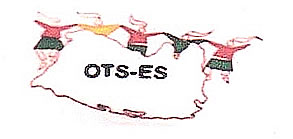 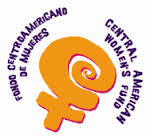 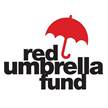 PROYECTO: Ley de Protección a los Derechos Humanosde las Trabajadoras SexualesPLAN DE PUBLICIDADSan Salvador, Julio  del 2014OBJETIVO INSTITUCIONALPotenciar la organización de las mujeres trabajadoras y ex trabajadoras del sexo en función de fortalecer la promoción y defensa de los derechos humanos.LINEAS ESTRATEGICASPROMOCION Y DEFENSA DE LOS DERECHOS HUMANOS Y CIUDADANOS DE LAS TRABAJADORAS DEL SEXODesarrollar procesos de asesoría y acompañamiento a denuncias a de trabajadoras del sexuales víctimas de violaciones a sus derechos humanos y ciudadanosMedio de Comunicación: escrito, afiches, volantes y trípticos. Se utilizaran TIC’s Tecnología de Información y Comunicación por medio de las redes sociales, plataformas de comunicación en línea, correos electronicos. Se repartirá material, en foros, ferias, talleres y demás actividades de incidencia política y social.Se ha desarrollado una mini campaña con diseño de afiches, utilizando fotografías de las miembras de OTS en actividades de incidencia. Cada afiche lleva el slogan de la campaña.Arriba de cada fotografía se leerán leyendas alegóricas a la actividad mostrada en la foto.Leyendas:Las trabajadoras sexuales también estamos empoderadas y formadasLas trabajadoras sexuales también efectuamos denuncias públicas, promovemos el uso del condón y exigimos su gratituidad.Trabajamos en pro de una educación inclusiva para toda la población.Las trabajadoras sexuales nos pronunciamos, al igual que otras mujeres.Las trabajadoras sexuales vamos a trabajar, cuidamos de nuestros hijos, igual que cualquier mujer.Las trabajadoras sexuales somos compañeras, amantes, esposas, hermanas.No todas las trabajadoras sexuales necesitan ser “salvadas”, soy trabajadora sexual y me gusta mi trabajo.Yo elijo el trabajo que deseo.Duración de mini campaña: durante los meses restantes de 2014.SLOGAN DE MINI CAMPAÑA: “LEY DE PROTECCION A LOS DERECHOS HUMANOS DE LAS TRABAJADORAS SEXUALES”.Se selecciono este slogan, debido a que en el transcurso de este año OTS, centrara su labor principal en incidencia política y social de dicha ley.Publico Meta:Target Demográfico: Mujeres trabajadoras sexuales La mayoría son jefas de familia18-50 añosViven y laboran en su mayoría en zonas urbanas de San Salvador y principales cabeceras departamentales.Nivel socioeconómico: bajo, medio-bajoTarget Psicografico:Mujeres activas, dinámicas, acostumbradas al trabajo sexual, algunas amas de casa con hijos con o sin pareja y con orientación y/o preferencia sexual diversa. Consientes de su rol como mujeres proactivas y consientes de sus derechos humanos, laborales, familiares, sexuales, reproductivos y sociales.Con alto grado de concientización sobre temas de salud, VIH e ITS.Exposición a Medios de Comunicación:TVRadioPrensa escritaPromocionalesMedios escritosSe elaboraran, afiches de diferentes tamaños, banners, trípticos, bipticos y flyers, todos utilizando los diseños elaborados para la campaña.Debido a que no se cuenta con un presupuesto especifico para este tipo de publicidad, se repartirán por medio de TIC’s, Tecnología en Información y Comunicación: sitio web, redes sociales, plataformas en línea, correos electrónicos. En foros, conversatorios y  actividades diversas institucionales.